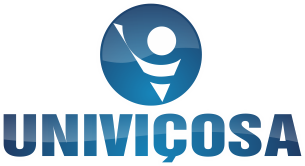 NÚCLEO DE ENSINO, PESQUISA E EXTENSÃO – NUPEXPROJETO DE EXTENSÃO SuperhomemEDITAL 2024Pelo presente faz-se saber que estarão abertas, no período 11/03/2024 a 16/03/2024, as inscrições para seleção de alunos para participação no projeto de extensão Superhomem realizado pelo (s) Elenice Claudete Dias do curso(s) de Enfermagem (ou institucional) do Centro Universitário de Viçosa-UNIVIÇOSA.DOS OBJETIVOS DO PROGRAMAEste programa é voltado para a participação de estudantes de graduação do ensino superior, junto à comunidade externa a instituição com objetivo de levar conhecimento, prestação de serviços e qualidade de vida as comunidades, além de contribuir para a formação profissional, tecnológica e artístico-cultural dos estudantes.2. DOS REQUISITOS E COMPROMISSOS DO ESTUDANTESer selecionado conforme explicitado no item 6 deste Edital. b) Estar regularmente matriculado em um dos cursos do Centro Universitário de Viçosa-Univiçosa e em dia com suas obrigações contratuais. Para participar do projeto o aluno deverá ter cursado ou estar cursando a disciplina Saúde do homem, ter disponibilidade para participar das atividades fora do Centro Universitário, principalmente aos sábados, saber mexer com informática, pois teremos divulgações nas redes sociais, ser extrovertido para realização das orientações necessárias à população.3. DAS INSCRIÇÕESAs inscrições para participação no projeto de extensão deverão ser realizadas pelo aluno do dia 11/03 ao dia 16/03 de forma presencial junto ao professor responsável pelo projeto no período da manhã, no Centro Universitário.RESULTADOO resultado será divulgado pelo Professor responsável em 17/03/24.Demais casos especiais serão deliberados pelos professores responsáveis pelo projeto de extensãoViçosa, 04 de março de 2024         Elenice Claudete Dias                                                      MarceloProf. ResponsávelCoordenador de extensão